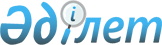 Об утверждении Положения о награждении Почетной грамотой области АбайРешение маслихата области Абай от 18 ноября 2022 года № 10/57-VII. Зарегистрировано в Министерстве юстиции Республики Казахстан 22 ноября 2022 года № 30661
      Сноска. В наименование решения внесены изменения на государственном языке, текст на русском языке не меняется, решением маслихата области Абай от 31.08.2023 № 6/42-VIIІ (вводится в действие по истечении десяти календарных дней после дня его первого официального опубликования).
      В соответствии с подпунктом 12-3) пункта 1 статьи 6 Закона Республики Казахстан "О местном государственном управлении и самоуправлении в Республике Казахстан", маслихат области Абай РЕШИЛ:
      1. Утвердить положение о награждении Почетной грамотой области Абай согласно приложению к настоящему решению.
      2. Настоящее решение вводится в действие по истечении десяти календарных дней после его первого официального опубликования. Положение о награждении Почетной грамотой области Абай
      Сноска. В наименование приложения внесены изменения на государственном языке, текст на русском языке не меняется, решением маслихата области Абай от 31.08.2023 № 6/42-VIIІ (вводится в действие по истечении десяти календарных дней после дня его первого официального опубликования). Глава 1. Общее положение
      1. Настоящее Положение о награждении Почетной грамотой области Абай разработано в соответствии с подпунктом 12-3) пункта 1 статьи 6 Законом Республики Казахстан "О местном государственном управлении и самоуправлении в Республике Казахстан" и определяет порядок представления к награждению Почетной грамотой области Абай и ее вручения.
      2. Почетная грамота является одной из форм поощрения и стимулирования за:
      1) значительные достижения в экономике, социальной сфере, науке, культуре, образовании, спорте, в воинской и государственной службе, правоохранительной и общественной деятельности;
      2) осуществление плодотворной деятельности по укреплению дружбы и солидарности между народами и культурных связей.
      3. Почетной грамотой награждаются внесшие значительный вклад в развитие области Абай:
      1) граждане, работники учреждений, предприятий и организаций;
      2) коллективы хозяйствующих субъектов независимо от форм собственности, организаций, учреждений, творческих коллективов, достигшие высоких показателей в труде, общественно-политической деятельности;
      4. Почетной грамотой не могут быть награждены:
      1) лица имеющие судимость, которая не погашена или не снята в установленном законодательством порядке на момент награждения;
      2) лица признанные судом недееспособными, либо ограниченно дееспособными;
      3) лица признанные судом виновными в совершении коррупционного преступления и (или) коррупционного правонарушения.
      5. Лицо, указанное в пункте 3 настоящего Положения, не может дважды представляться к награждению Почетной грамотой области в течении пяти лет.
      6. Награждение приурочивается к национальным, государственным, профессиональным и иным праздникам Республики Казахстан. Главав 2. Порядок награждения Почетной грамотой
      7. Представление к награждению Почетной грамотой направляется в аппарат акима области не позднее чем за двадцать календарных дней до дня проведения мероприятий учреждениями, организациями независимо от форм собственности, предприятиями, местными исполнительными и представительными органами, общественными организациями, творческими объединениями, органами местного самоуправления.
      В представлении указываются фамилия, имя, отчество, занимаемая должность или официальное наименование (организаций, коллектива) дается характеристика с изложением конкретных трудовых и творческих заслуг, вклада в развитие области. Представление подписывается руководителем.
      К представлению прилагается копия удостоверения личности кандидата либо учредительные документы организации, учреждения или творческого коллектива.
      8. Материалы, поступившие от граждан, самостоятельно представляющих свою кандидатуру для награждения Почетной грамотой, не рассматриваются.
      9. Поступившие документы для предварительного рассмотрения и подготовки предложений по награждению, направляются в комиссию при акиме области по наградам (далее – Комиссия).
      10. Решение о награждении Почетной грамотой принимается акимом области и председателем маслихата области (или лицами, исполняющими их обязанности) согласно положительного заключения Комиссии путем издания совместного распоряжения.
      Сноска. Пункт 10 в редакции решения маслихата области Абай от 31.08.2023 № 6/42-VIIІ (вводится в действие по истечении десяти календарных дней после дня его первого официального опубликования).


      11. Вручение Почетной грамоты производится лично награждаемому в торжественной обстановке. Почетную грамоту вручает аким и (или) председатель маслихата области, либо иное лицо по их поручению.
      Сноска. Пункт 11 в редакции решения маслихата области Абай от 31.08.2023 № 6/42-VIIІ (вводится в действие по истечении десяти календарных дней после дня его первого официального опубликования).


      12. Материалы по награждению хранятся в аппарате акима области.
					© 2012. РГП на ПХВ «Институт законодательства и правовой информации Республики Казахстан» Министерства юстиции Республики Казахстан
				
      Секретарь маслихата области Абай

К. Сулейменов
Приложение к решению 
от 18 ноября 2022 года 
№ 10/57-VII